Рекомендации для родителейпо закреплению математических знанийдетей 5-ого года жизни.   «Хватит ли?»  Цель: учить детей видеть равенство и неравенство групп предметов разного размера, подвести к понятию, что число не зависит от размера. Содержание. Взрослый предлагает угостить зверей. Предварительно выясняет: «Хватит ли зайчикам морковок, белочкам орехов? Как узнать? Как проверить? Ребенок считает игрушки, сравнивает их число, затем угощают зверят, прикладывая мелкие игрушки к крупным. Выявив равенство ж неравенство числа игрушек в группе, он добавляет недостающий предмет или убирает лишний.«Когда это бывает?»  Цели: закрепить знание детей о частях суток, развивать речь, память.  Ход игры: Взрослый раскладывает картинки, изображающие жизнь ребенка в детском саду: утренняя гимнастика, завтрак, занятия и т. д. Ребенок выбирает себе любую картинку, рассматривает ее. На слово «утро» поднимает картинку, связанную с утром, и объясняют свой выбор. Затем день, вечер, ночь. За каждый правильный ответ ребенок получает фишку.«Встань на место»Цель: упр. детей в нахождении местоположения: впереди, сзади, слева, справа, перед, за.Содержание. Взрослый  указывает ребенку, где надо встать: «Сережа подойди ко мне, встань так, чтобы стул был сзади тебя, встань перед столом» и т. д. Предложить ребенку повернуться налево или направо, назвать, какие предметы по отношению к нему, где находятся (справа, слева, впереди, сзади).«Сделай столько же движений»Цель: упражнять в воспроизведении определенного количества движений.        Содержание. Взрослый  объясняет задание: «Ты будешь выполнять столько движений, сколько предметов нарисовано на карточке, которую я покажу. Считать надо молча. «Сосчитай и назови»Цель: упражнять в счете на слух.Содержание. В. предлагает ребенку считать на слух звуки. Он напоминает, что делать это надо, не пропуская ни одного звука и не забегая вперед («Внимательно слушай, сколько раз ударит молоточек»). Извлекают (2-5) звуков. Далее В. объясняет новое задание: «Теперь считать звуки будем с закрытыми глазами. Когда сосчитаете звуки, откройте глаза, молча отсчитайте столько же игрушек и поставь их в ряд». В. отстукивает от 2 до 5 раз. Ребенок выполняет задание. Отвечает на вопрос: «Сколько игрушек вы поставили и почему?»«Составление геометрических фигур»Цель: упражнять в составлении геометрических фигур на плоскости стола, анализе и обследовании их зрительно-осязаемым способом.Материал: счётные палочки (15-20 штук), 2 толстые нитки (длина 25-30см)Задания:1.        Составить квадрат и треугольник маленького размера;2.        Составить маленький и большой квадраты;3.        Составить прямоугольник, верхняя и нижняя стороны которого будут равны 3 палочкам, а левая и правая – 2;4.        Составить из ниток последовательно фигуры: круг и овал, треугольники. Прямоугольники и четырёхугольники.     «Что бывает по 4?»      Цель: умение соотносить числительное с каждым из предметов. Развитие внимания к звуковой стороне речи.Дети называют: «четыре крыла у бабочки, четыре ножки у стола, четыре кармана на одежде, четыре этажа в доме, четыре ножки у скамейки и т.д. За каждый правильны ответ ребенок получает фишку. В конце игры подсчитывается, сколько фишек получил каждый игрок, кто из них стал победителем.      «Разложи фигуры»	      Цель: учить детей группировать геометрические фигуры по цвету, величине.Взрослый предлагает детям назвать геометрические фигуры, которые лежат перед ними на столе, а потом сгруппировать: по цвету, величине. Каждый раз необходимо уточнять, по какому принципу сгруппированы фигуры. Каких фигур больше?«Пространственный тренинг»Необходимый инвентарь: пуговицы (большие и маленькие) и листок бумаги.❀ Задача — научить ребенка правильно пространственно мыслить.❀ Пусть ребенок по вашей инструкции положит пуговицы в нужном месте. Например: «Положи большую пуговицу в центре листка, еще одну — в правом углу, еще — под лист бумаги в середине» и т. д.❀ Если это задание выполнено без ошибок, приступите к более сложному. Попросите малыша: «Положи маленькую пуговицу над большой пуговицей, которая лежит на листе бумаги (под бумагой)». (Или: слева от большой пуговицы, которая лежит в левом углу листа; справа у большой пуговицы, которая лежит в правом нижнем углу листа и т. п.)❀ Сложность задания увеличивайте постепенно, от занятия к занятию, но ни в коем случае не в течение одного занятия! Если ребенок стал испытывать трудности, вернитесь к более простому заданию. Не волнуйтесь, это временная ситуация. «Счетоход»Необходимый инвентарь: любая игрушка, которую можно спрятать.❀ Выбирают водящего, который на время выходит из комнаты. Дети (взрослый), оставшиеся в комнате, прячут игрушку и зовут водящего обратно.❀ Водящему дают инструкции, где можно найти игрушку. Например: «Пройди вперед два шага, поверни налево и сделай еще три шага» и т. д.❀ Усложнить задание можно тем, что вместо словесного инструктирования по поиску игрушки можно составить план-схему. «Я знаю цифры»Необходимый инвентарь: картонные карточки с нарисованными на них цифрами от 1 до 5, карточки с кругами от 1 до 5, фишки по 10 штук двух цветов.❀ Играть лучше вдвоем. Разложите все карточки картинками вверх. Цифры сложите в коробку.❀ По очереди доставайте цифры из коробки. Задача — найти карточку с соответствующим цифре количеством кругов.❀ На найденную карточку ставится фишка. Цифра убирается обратно в коробку.❀ Когда закончится игра, посчитайте, у кого больше фишек. Сделать это проще всего так: выложите фишки в два ряда и сравните, у кого ряд длиннее.«Счет на слух»Необходимый инвентарь: карточки с изображениями предметов от 1 до 5, счетные палочки (или пуговицы), дудочка (или барабан, бубен).❀ Покажите ребенку карточку с картинками и предложите продудеть или постучать столько раз, сколько предметов изображено на карточке. Считайте вслух: «Один, два, три...».      ❀ Вы стучите или дудите, а ребенок, считая вслух вместе с вами, выкладывает нужное количество счетных палочек. Вначале палочки выкладываются после каждого удара. Затем усложните задание: сначала ребенок должен прослушать удары, считая их, а затем выложить нужное число счетных палочек.«Чудесный стаканчик»Необходимый инвентарь: десять стаканчиков из-под йогурта, небольшая игрушка, помещающаяся в стаканчик.❀ На каждый стаканчик наклейте цифру.❀ Выберите водящего. Он должен отвернуться. За это время спрячьте под один из стаканчиков игрушку.❀ Водящий поворачивается и угадывает, под каким стаканчиком спрятана игрушка. Он спрашивает: «Под первым стаканчиком? Под шестым?» и так далее, пока не угадает.❀ Можно отвечать подсказками: «Нет, больше», «Нет, меньше».Физкультминутка  «Дни недели»В понедельник я купался,  (махи руками)А во вторник – рисовал,  (изображаем  рисование)В среду долго умывался, (изображаем умывание)А в четверг в футбол играл, (изображаем отбивание мяча)В пятницу прыгал, бегал, (прыжки и бег на месте)Очень долго танцевал, (выставляем носочек вперед — назад)А в субботу, воскресенье (хлопаем в ладоши)Целый день я отдыхал      (садятся на корточки, засыпают)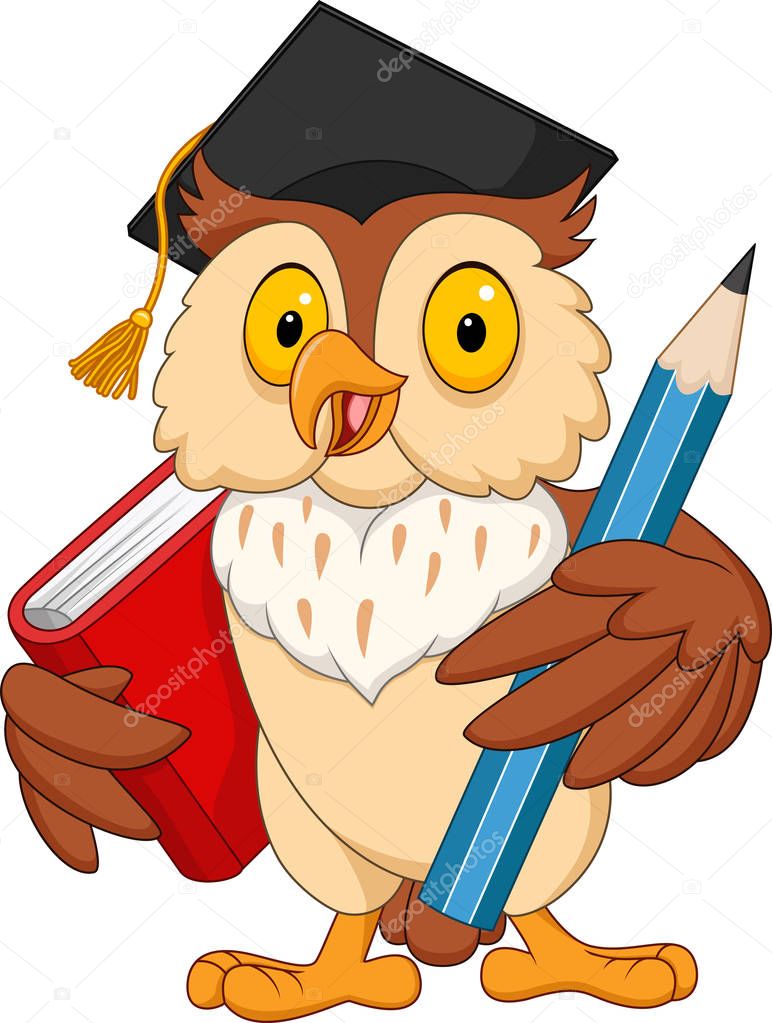 